新余学院2018年师资招聘计划一、学校概况新余学院是一所公办全日制普通本科院校，坐落在新型工业城市——江西省新余市。新余环境优美，交通便捷，是国家新能源科技示范城、国家试点智慧城市、国家森林城市、国家园林城市、全国卫生城市、中国十大最具安全感城市、全国最佳宜居城市、国家知识产权试点城市、国家节能示范城市、全国创业培训示范点城市。学校占地2000亩，校舍建筑面积38.7万平方米，建有162个校内实验（实训）室，建成稳定的校外实训基地163个。图书馆藏书152.7万册，中外文数据库27个。学校设有13个二级学院，69个本、专科专业，涵盖工学、文学、理学、医学、教育学、管理学、艺术学七大学科门类。学校拥有一支爱岗敬业、结构合理、素质良好、乐于奉献的师资队伍。现有教师810人，其中教授63人、副教授136人，具有硕士以上学位教师525人，“双师型”教师231人。聘请了国内外客座教授58人，外国专家7人。学校大力弘扬社会主义核心价值观，秉承“求新、求实、求善”的校训，积极构建“诚信、包容、高尚、和谐”校园文化，打造“沐浴经典”、“周末广场文化、“真人图书馆”和“一院一品”特色文化。校园文化建设成果显著，2017年被评为江西省高校首届十大文明校园。二、教学科研岗招聘计划：条件：（1）政治条件：热爱祖国，拥护中国共产党的领导，践行中国特色社会主义核心价值观，忠诚党的教育事业，遵纪守法，具有良好的职业道德和强烈的事业心、责任感。（2）学历学位条件：全日制硕士研究生，最后学历毕业院校境内高校须为211、985院校、国内一流学科建设院校的一流学科专业；具有境外硕士学位的，就读高校须为2017年世界大学学术排名前500名并取得教育部学历认证中心认证证书的院校（上海软科提供数据），全日制博士研究生学校不限。（3）年龄条件：硕士研究生年龄不超过35周岁，博士研究生一般不超过40岁。（4）身体条件：身心健康，具备胜任应聘岗位工作的身体条件。三、柔性引进1、人数不限，柔性引进各类优秀人士，尤其是传播学、艺术设计、环境艺术设计、电子商务、音乐学、建筑学等专业的教授、硕导及博导。2、引进的高层次人才可不办理入编手续，采取智力引进、全职引进、兼职引进形式，采用长期在校、定期在校、不定期短期来校或通过协商确定的其他工作方式来校从事教学或科研工作，与学校签订工作项目、任务协议的聘用方式。四、待遇（税后/人民币）（一）全日制博士研究生待遇1、海外院校、国内985高校、一流院校、国内一流学科建设院校的学科所属专业、中科院毕业的博士：购房补贴：40万元；或者提供住房一套（毛坯房120㎡，在校连续工作满6年后产权归其本人所有）及20万元装修补贴；签订合同即发放50%，剩余按年度发放；一次性安家费：15万；过渡性住房补贴：3000元；科研启动经费：文科类5万元、理（医）科类10万元、工科类15万元，签订合同即可凭科研有关的票据使用 25%，剩余按每年度15%凭票使用。2、国内其他院校毕业的博士:购房补贴：30万元；或者提供住房一套（毛坯房120㎡，在校连续工作满6年后产权归其本人所有）及10万元装修补贴，签订合同即发放50%，剩余按年度发放；一次性安家费：12万元；过渡性住房补贴：3000元；科研启动经费：文科类3万元、理（医）科类5万元、工科类10万元，签订合同即可凭科研有关的票据使用 25%，剩余按每年度15%凭票使用。3、博士学位津贴：服务期内1500元/月，服务期满后，参照学校当时引进博士的有关学位津贴规定执行。4、未取得副高职称的博士：自来校签订协议后，校内聘任为副高后，按副高职称享受校内基础性和奖励性绩效工资。5、配备博士工作间及电脑一台，配偶可随调，在校内安排工作。6、新余市引进博士待遇：博士服务满三年，市政府奖励安家补助25万元以及生活补贴2000元/月（具体以新余市文件为准），可免租金入住市高层次人才公寓三年；子女义务教育阶段，可择校。（二）全日制硕士研究生待遇实行人事代理，其工资、津补贴、绩效考核及奖惩、职务及职称晋升、教育培训等与学校其他人员同等对待，按国家规定享受五险一金（养老、医疗、失业、生育、工伤、公积金）。未取得中级职称的硕士自来校之日起按中级职称享受校内津贴待遇。（三）柔性引进人才：根据《新余学院柔性引进高层次人才暂行办法》执行。五、报名方式1、以姓名+毕业学校+专业+学历+应聘岗位，投至招聘计划表中各二级学院联系人邮箱2、联系人及联系电话：见招聘计划表中各二级学院联系人信息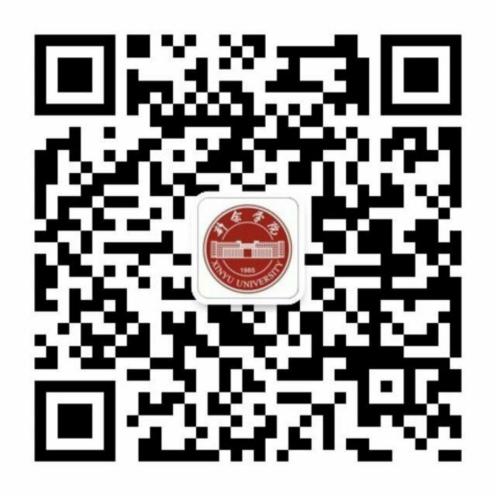 用人单位专业或研究方向数量学历要求联系人机电工程学院机器人及智能控制方向1博士研究生联系人：洪云电话：18979078228邮箱：81846885@qq.com机电工程学院制造系统集成与信息化技术方向1博士研究生联系人：洪云电话：18979078228邮箱：81846885@qq.com机电工程学院表面工程方向1博士研究生联系人：洪云电话：18979078228邮箱：81846885@qq.com机电工程学院金属基复合材料加工方向1博士研究生联系人：洪云电话：18979078228邮箱：81846885@qq.com机电工程学院增材制造方向1博士研究生联系人：洪云电话：18979078228邮箱：81846885@qq.com机电工程学院机械电子工程方向1博士研究生联系人：洪云电话：18979078228邮箱：81846885@qq.com机电工程学院电力系统方向1博士研究生联系人：洪云电话：18979078228邮箱：81846885@qq.com机电工程学院电机与电气分析、运行与控制方向1博士研究生联系人：洪云电话：18979078228邮箱：81846885@qq.com建筑工程学院管理科学与工程3博士研究生联系人：张建营电话：19907900678邮箱：303915678@qq.com建筑工程学院力学、土木工程3博士研究生联系人：张建营电话：19907900678邮箱：303915678@qq.com建筑工程学院建筑环境与能源应用工程3博士研究生联系人：张建营电话：19907900678邮箱：303915678@qq.com数学与计算机学院计算机科学与技术2博士研究生联系人：罗慧敏电话：13979014199邮箱：869211055@qq.com数学与计算机学院数学2博士研究生联系人：罗慧敏电话：13979014199邮箱：869211055@qq.com中兴通讯信息学院方向：物联网（智能交通方向优先），专业不限2博士研究生联系人：莫小灵电话：13979073539邮箱2606084922@qq.com中兴通讯信息学院信息与通信工程、电子科学与技术、计算机科学与技术、控制科学与工程、仪器科学与技术等一级学科及下属二级学科的各个博士专业2博士研究生联系人：莫小灵电话：13979073539邮箱2606084922@qq.com马克思主义学院马克思主义理论2博士研究生,中共党员联系人：杜富裕电话：13979024812邮箱：493564647@qq.com马克思主义学院哲学2博士研究生,中共党员联系人：杜富裕电话：13979024812邮箱：493564647@qq.com马克思主义学院政治学1博士研究生,中共党员联系人：杜富裕电话：13979024812邮箱：493564647@qq.com马克思主义学院历史学1博士研究生,中共党员联系人：杜富裕电话：13979024812邮箱：493564647@qq.com外国语学院英语语言文学或课程与教学论（英语学科教学理论与实践方向）1博士研究生联系人：张莉电话：13907902852邮箱：53745854@qq.com文学与传媒学院中国语言文学（侧重文艺学、语言学、现当代文学、世界文学与比较文学研究方向）5博士研究生联系人：陈莲香电话：13879006816邮箱：329135903@qq.com文学与传媒学院新闻传播学（侧重网络与新媒体、新闻学方向）3博士研究生联系人：陈莲香电话：13879006816邮箱：329135903@qq.com文学与传媒学院戏剧与影视学（侧重播音与主持艺术、表演方向）2硕士研究生及以上联系人：陈莲香电话：13879006816邮箱：329135903@qq.com经济管理学院应用经济学3博士研究生联系人： 袁甜 电话：13755556820 邮箱 ：82313391@qq.com经济管理学院工商管理2博士研究生联系人： 袁甜 电话：13755556820 邮箱 ：82313391@qq.com经济管理学院信息管理（电子商务方向）1博士研究生联系人： 袁甜 电话：13755556820 邮箱 ：82313391@qq.com经济管理学院统计学2硕士研究生及以上联系人： 袁甜 电话：13755556820 邮箱 ：82313391@qq.com经济管理学院财务管理1硕士研究生及以上联系人： 袁甜 电话：13755556820 邮箱 ：82313391@qq.com新能源科学与工程学院方向：光伏智能电网，专业不限1博士研究生联系人：廖肇禄电话：18379001213邮箱：1914323652@qq.com新能源科学与工程学院方向：硅材料或硅太阳电池，专业不限2博士研究生联系人：廖肇禄电话：18379001213邮箱：1914323652@qq.com新能源科学与工程学院方向：光伏工程（电站设计），专业不限2硕士研究生及以上联系人：廖肇禄电话：18379001213邮箱：1914323652@qq.com护理与康复学院临床医学/基础医学/医疗卫生管理2博士研究生联系人：张小冬电话：13879005290邮箱：543254410@qq.com护理与康复学院药理学1博士研究生联系人：张小冬电话：13879005290邮箱：543254410@qq.com护理与康复学院社会医学与卫生事业管理/公共卫生2硕士研究生及以上联系人：张小冬电话：13879005290邮箱：543254410@qq.com护理与康复学院康复医学与理疗学1硕士研究生及以上联系人：张小冬电话：13879005290邮箱：543254410@qq.com艺术学院美术学理论或艺术设计理论1博士研究生音乐专业，联系人：林晖电话：13879090021邮箱：1206682963@qq.com美术专业，联系人：周剑电话：13006285580邮箱：593926430@qq.com艺术学院电脑音乐制作1硕士研究生及以上音乐专业，联系人：林晖电话：13879090021邮箱：1206682963@qq.com美术专业，联系人：周剑电话：13006285580邮箱：593926430@qq.com艺术学院环境设计2硕士研究生及以上音乐专业，联系人：林晖电话：13879090021邮箱：1206682963@qq.com美术专业，联系人：周剑电话：13006285580邮箱：593926430@qq.com艺术学院视觉传达1硕士研究生及以上音乐专业，联系人：林晖电话：13879090021邮箱：1206682963@qq.com美术专业，联系人：周剑电话：13006285580邮箱：593926430@qq.com艺术学院学前教育学2硕士研究生及以上音乐专业，联系人：林晖电话：13879090021邮箱：1206682963@qq.com美术专业，联系人：周剑电话：13006285580邮箱：593926430@qq.com艺术学院弦乐（小提琴）2硕士研究生音乐专业，联系人：林晖电话：13879090021邮箱：1206682963@qq.com美术专业，联系人：周剑电话：13006285580邮箱：593926430@qq.com艺术学院弦乐（中提琴）2硕士研究生音乐专业，联系人：林晖电话：13879090021邮箱：1206682963@qq.com美术专业，联系人：周剑电话：13006285580邮箱：593926430@qq.com艺术学院弦乐（大提琴）2硕士研究生音乐专业，联系人：林晖电话：13879090021邮箱：1206682963@qq.com美术专业，联系人：周剑电话：13006285580邮箱：593926430@qq.com艺术学院理论作曲与指挥1硕士研究生音乐专业，联系人：林晖电话：13879090021邮箱：1206682963@qq.com美术专业，联系人：周剑电话：13006285580邮箱：593926430@qq.com高等教育研究中心教育学1博士研究生联系人：黄丽琴电话：15907903470邮箱：523905576@qq.com图书馆图书馆、情报与档案管理2硕士研究生及以上联系人：罗新桦电话：13617908836邮箱：1184404072@qq.com现代教育技术中心计算机科学与技术、网络管理2硕士研究生联系人：胡绍忠 电话：13707907839 邮箱：95322519@qq.com合  计合  计81